Ministério da Educação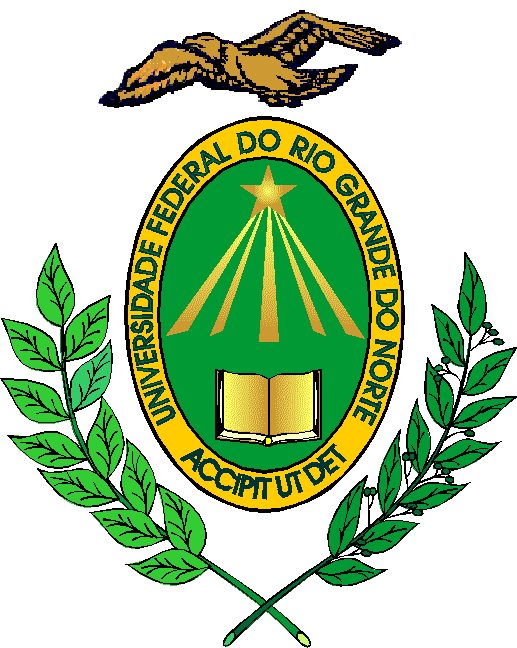 Universidade Federal do Rio Grande do NorteCentro de Ensino Superior do SeridóDepartamento de Computação e TecnologiaDepartamento de Computação e Tecnologia - DCT/CERES/UFRNRua Joaquim Gregório, S/N, Penedo, Caicó - RNCEP: 59.300-000Fone: (84) 3421-4957 / (84) 9-9224-0036E-mail: mat_marcio@yahoo.com, tacianosilva@gmail.com, chefia@dct.ufrn.br, dct.ufrn@gmail.com EDITAL No:029/2019-PROGESPCARREIRA:( X ) MAGISTÉRIO SUPERIOR    (    ) MAGISTÉRIO EBTT( ) PROFISSIONAL DE NÍVEL SUPERIOR ESPECIALIZADOÁREA DE CONHECIMENTOSistemas Móveis e DistribuídosPROGRAMA DO PROCESSO SELETIVOAnálise e ModelagemAnálise e modelagem orientada a objetosDiagramas essenciais da UMLLevantamento de requisitos e especificação de softwareMétricas de SoftwareProgramação Orientada a ObjetosPrincípios de Design OOPadrões de Projeto e Padrões ArquiteturaisHerança, Polimorfismo, Composição e EncapsulamentoInjeção de Dependência e ReflexãoProgramação de Sistemas WebArquitetura de Sistemas WebFrameworks Front-End para Sistemas WebFrameworks Back-End para Sistemas WebServiços Web com APIs RESTProgramação para Dispositivos Móveis e DistribuídosProgramação para dispositivos AndroidProgramação para dispositivos iOSSistemas DistribuídosComputação em NuvemInteração Humano-Computador (IHC)Identificação de necessidades dos usuários e requisitos de IHCPrincípios e diretrizes para o design de IHCPlanejamento e métodos de avaliação de IHCUsabilidade: design de sistemas interativos centrado no ser humanoATENÇÃO: PROVA ESCRITA APLICÁVEL SOMENTE SE ÁREA DE CONHECIMENTO TIVER MAIS DE 12 (DOZE) CANDIDATOS INSCRITOSRELAÇÃO DE TEMAS PARA PROVA DIDÁTICAArquitetura de Sistemas WebPadrões de Projetos Orientados a ObjetoSistemas DistribuídosProgramação de Dispositivos MóveisProgramação Sistemas WebInteração Humano-ComputadorBIBLIOGRAFIAARAÚJO, Luis Cesar G. de. Organização, sistemas e métodos e as tecnologias de gestão organizacional. São Paulo: Atlas, 2008.BARBOSA, Simone Diniz Junqueira; SILVA, Bruno Santana da. Interação humano-computador. Rio de Janeiro: Elsevier, 2010.BARTIÉ, Alexandre. Garantia da qualidade de software. Rio de Janeiro: Campus, 2002.BENYON, David. Interação humano-computador, São Paulo: Pearson, 2011.BIO, Sérgio Rodrigues. Sistemas de Informação: Um Enfoque Gerencial. Atlas, 1996.GAMMA, Erich. Padrões de projeto: soluções reutilizáveis de software orientado a objetos. Porto Alegre: Bookman, 2000.GUEDES, Gilleanes T. A. UML 2: Guia prático. São Paulo: Novatec, 2014.GUEDES, Gilleanes T. A. UML uma abordagem prática. São Paulo: Novatec, 2011.KECHI, Hirama. Engenharia de software: qualidade e produtividade com tecnologia. Riode Janeiro: Elsevier, 2012.KERIEVSKY, Joshua. Refatoração para padrões. Porto Alegre: Bookman, 2008.LARMAN, Craig. Utilizando UML e padrões: uma introdução à análise e ao projeto orientados a objetos e ao desenvolvimento interativo. 3.ed. Porto Alegre: Bookman, 2007.LLATAS, Maria Virginia (Org.). OSM: Organização, sistemas e métodos: uma visão contemporânea. São Paulo: Pearson Prentice Hall, 2011.MELO, Ana Cristina. desenvolvendo aplicações com uml 2.2. Rio de Janeiro: Brasport, 2010.O’BRIEN, James A. Sistemas de informação e as decisões gerenciais na era da internet. 3. ed. São Paulo: Saraiva, 2010.SAMPAIO, Cleuton. Qualidade de software na prática: Como reduzir o custo de manutenção de software com a análise de código. Rio de Janeiro: Ciência Moderna, 2014.TONSIG, Sérgio. Engenharia de software: análise e projeto de sistemas. 2. ed. Rio de Janeiro: Ciência Moderna, 2008.TURBAN, Efraim; LEIDNER, Dorothy E.; WETHERBE, James C.; MCLEAN, Ephraim. Tecnologia da informação para gestão: transformando os negócios na economia digital. 6. ed. Porto Alegre: Bookman, 2010.VASQUEZ, Carlos Eduardo. Análise de pontos de função: Medição, estimativas e gerenciamento de projetos de software. São Paulo: Érica, 2011.VALLE, André Bittencourt do; SOARES, Carlos Alberto Pereira; FINOCCHIO JR, José; SILVA, Lincoln de Souza Firmino da. Fundamentos do gerenciamento de projetos. 2 ed. Rio de Janeiro: Editora FGV, 2010.WAZLAWICK, Raul Sidnei. Análise e projeto de sistemas de informação orientados a objetos. 2. ed. Rio de Janeiro: Campus, 2011.ZELDMAN, Jeffrey. Criando design com padrões web. Rio de Janeiro: Alta Books, 2010.